УКРАЇНАПОЧАЇВСЬКА  МІСЬКА  РАДАВИКОНАВЧИЙ КОМІТЕТР І Ш Е Н Н Явід        квітня   2018  року                                                                    №  проектПро внесення змін до складу громадської комісіїз житлових питань при виконавчому комітеті Почаївської міської ради затвердженої рішеннямвиконавчого комітету № 5 від 29.01.2016 р.                 Керуючись Законом України «Про місцеве самоврядування в Україні», Житловим кодексом Української РСР, рішенням виконавчого комітету Почаївської міської ради № 5 від 29.01.2016 року « Про затвердження складу громадської комісії з житлових питань при виконавчому комітеті Почаївської міської ради» виконавчий комітет Почаївської міської радиВ и р і ш и в :Внести зміни в персональний склад громадської комісії з житлових питань при виконавчому комітеті Почаївської міської ради, затверджений рішенням виконкому Почаївської міської ради № 5 від 29.01.2016 року, а саме :Вивести із складу громадської комісії з житлових питань при виконавчому комітеті Почаївської міської ради Новаковську І.Ю. - юрисконсульта міської ради, члена комісії.Ввести в склад громадської комісії з житлових питань при виконавчому комітеті Почаївської міської ради Бондар Г.В. - спеціаліста юридичного відділу міської ради, члена комісії .Контроль за виконанням даного рішення залишаю за собою.Лівар Н.М.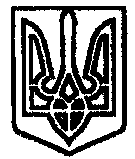 